Task 1Task 2Task 3Task 4Developing Task Answers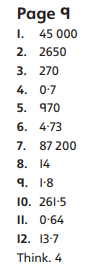 PracticeHave a go at these additions. Use the written method: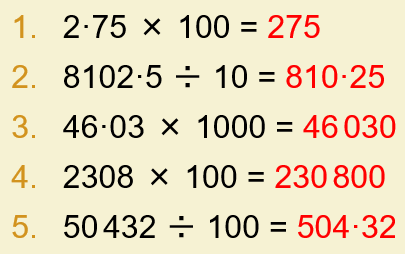 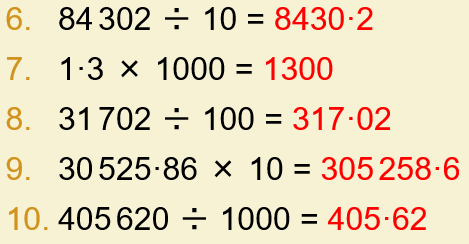 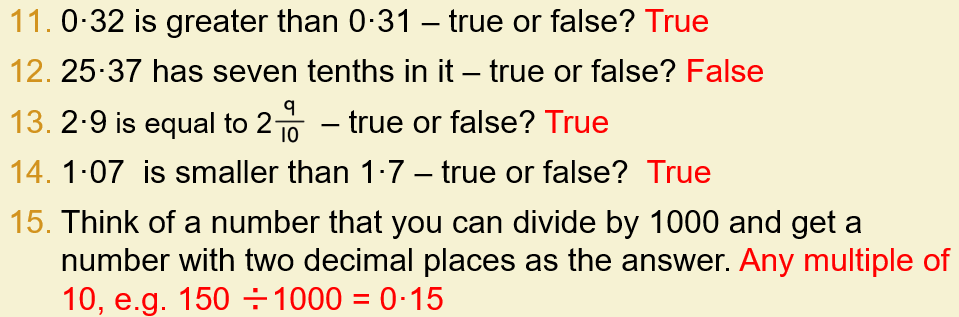 Arithmetic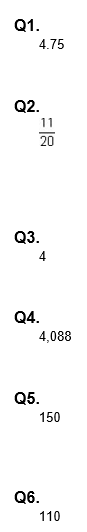 ReasoningExplain your answers.Task 1
10Task 2The correct number circled as shown:Accept alternative unambiguous positive indications, e.g. number ticked.Task 3ANDNumbers within calculations may be given in either order.Problem solvingTask 1
(a)     £2.97Accept £2.97p OR £2 97 OR 297p OR £2 97p OR 2.97 OR 297
Do not accept £297p OR £297 OR 2.97p (b)     10No mark is awarded if any units are shown, eg 10pTask 2
Award TWO marks for the correct answer of £4.10 OR 410pIf the answer is incorrect, award ONE mark for evidence of 
appropriate working, eg          4 × 60 = 240          2 × 85 = 170          240 + 170 = wrong answerAccept for ONE mark £410 OR £410p as evidence of appropriate working.Calculation must be performed for the award of ONE mark.